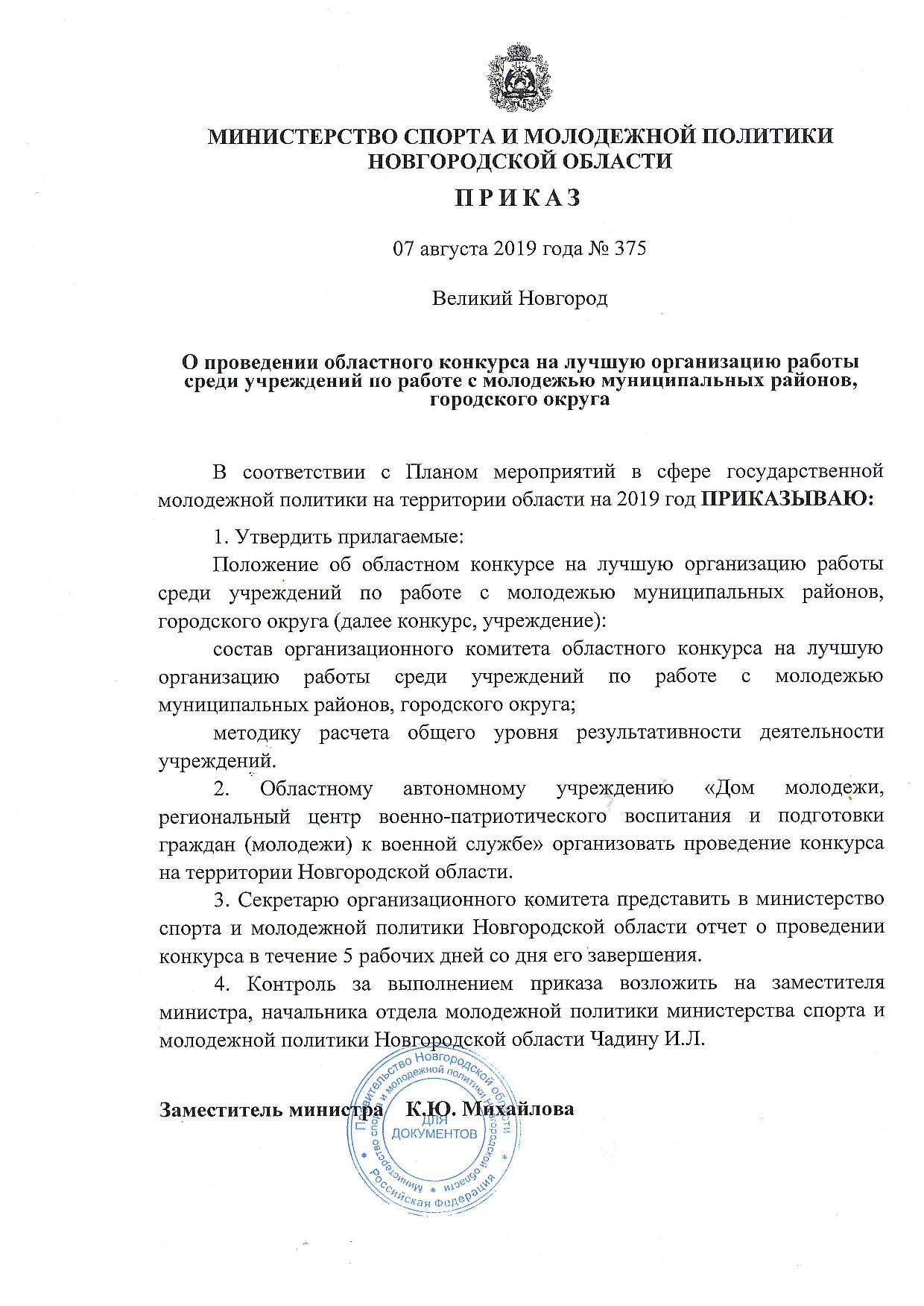 ПОЛОЖЕНИЕоб областном конкурсе на лучшую организацию работы среди учреждений по работе с молодежью муниципальных районов,городского округа1. Общие положения1.1. Настоящее Положение определяет порядок организации и проведения областного конкурса на лучшую организацию работы среди учреждений по работе с молодежью муниципальных районов, городского округа (далее конкурс).1.2. Учредитель конкурса:министерство спорта и молодежной политики Новгородской области (далее Министерство).1.3. Организатор конкурса:областное автономное учреждение «Дом молодежи, региональный центр военно-патриотического воспитания и подготовки граждан (молодежи) к военной службе» (далее ОАУ «Дом молодежи, центр подготовки граждан к военной службе»).2. Цели и задачи конкурса2.1. Цель конкурса:выявление и распространение наиболее эффективных моделей деятельности учреждений по работе с молодежью в сфере реализации приоритетных направлений государственной молодежной политики на территории области. 2.2. Задачи конкурса: активизация и стимулирование деятельности учреждений по работе с молодежью муниципальных районов, городского округа;совершенствование деятельности учреждений по работе с молодежью муниципальных районов, городского округа, направленной на реализацию Основ государственной молодежной политики Российской Федерации на период до 2025 года, утвержденных распоряжением Правительства Российской Федерации от 29 ноября 2014 года № 2403-р,Основгосударственной молодежной политики Новгородской области до 2025 года, утвержденныхраспоряжением Правительства Новгородской области от 22 марта 2016 № 66-рз.		3. Участники конкурсаВ конкурсе принимают участие учреждения по работе с молодежью, подведомственные органам местного самоуправления муниципальных районов, городского округа, осуществляющие деятельность в сфере молодежной политики, в соответствии с реестром учреждений по работе с молодежью (далее учреждение).4. Сроки и порядок и проведения конкурса4.1. Конкурс проводитсяс 8 августа по 8сентября2019 года:с 8 августа по 28 августа 2019 года – прием заявок на участие в конкурсе;с 29 августа по 8сентября 2019 года –оценка заявок конкурсной комиссией.4.2. Для участия в конкурсе органу местного самоуправления муниципального района, городского округа, осуществляющему деятельность в сфере молодежнойполитики, необходимо:зарегистрироваться в автоматизированной информационной системе «Молодежь России» https://ais.fadm.gov.ru/(далее АИС);подать заявку на участие в конкурсе в разделе «Мероприятия» в АИС;предоставить следующие документы:заявка на участие в конкурсе по форме согласно приложению № 1 к настоящему Положению;информационная карта учреждения по форме согласно приложению 
№ 2 к настоящему Положению;информационно-аналитический материал о деятельности учреждения за 2018 год с указаниемцелей, задач, основного содержания деятельности учреждения в соответствии с приоритетными направлениями государственной молодежной политики, уставом учреждения, муниципальным заданием;результатов деятельности учреждения;охвата и категорий обслуживаемых лиц; материально-технического и кадрового обеспечения учреждения;заверенная копия развернутого плана работы учреждения за 2018 год;заверенные копии реализуемых учреждением программ, проектов по работе с молодежью с анализом результатов деятельности;значения показателей эффективности деятельности учреждения, указанных в пункте 8 настоящего Положения, заверенные подписью руководителя и печатью учреждения, с приложением подтверждающих документов;презентация об итогах деятельности учреждения за 2018 год;презентация наиболее крупного ежегодного мероприятия в сфере молодежной политики, являющегося «визитной карточкой» муниципального района, городского округа, организатором которого является учреждение.4.3. Документы с пометкой «Областной конкурсна лучшую организацию работы среди учреждений по работе с молодежью муниципальных районов, городского округа», заверенные печатью и подписью руководителя органа местного самоуправления городского округа, муниципального района области, осуществляющего деятельность в сфере молодежной политики,направляются до 28августа 2019 годав ОАУ 
«Дом молодежи, центр подготовки граждан к военной службе» в электронном виде на адрес электронной почты:dommol53@mail.ru.Контактное лицо – Иванова Вера Анатольевна, главный специалист отдела по работе с молодежью, дополнительного и профессионального обучения ОАУ «Дом молодежи, центр подготовки граждан к военной службе». Контактный телефон 8 (8162) 77-31-88.Документы и материалы, представленные на конкурс позднее
28 августа 2019 года, не допускаются и не рассматриваются.4.4. Представленные документы и материалы не рецензируются и не возвращаются.4.5. Представление на конкурс документов и материалов рассматривается как согласие их авторов на открытую публикацию с обязательным указанием авторства.5. Требования к оформлению документов, представляемых на конкурс5.1. Текст размещается с одной стороны листа на бумаге белого цвета формата А4.5.2. Текст печатается в редакторе Word шрифтом TimesNewRoman размером 14 пт без переносов, междустрочный интервал «Минимум 18», поля: слева 3,5 см, справа 1 см, сверху и снизу по 2 см; нумерация страниц – верхний колонтитул (по центру).5.3. Презентация должна быть выполнена в программе MicrosoftPowerPoint (не более 10 слайдов).5.4.Представленные на конкурс документы, не удовлетворяющиезаявленным требованиям, не рассматриваются.6. Организационный комитет6.1. Для организации и проведения конкурса создается организационный комитет (далее оргкомитет), состав которого утверждается приказом Министерства.6.2. Функции оргкомитета:согласование порядка проведения конкурса;подготовка и проведение конкурса;прием документов на конкурс;формирование списка участников конкурса;подбор членов конкурсной комиссии;разработка системы оценки документов и материалов;утверждение формы рейтинговой таблицы участников конкурса;подготовка оценочных листов;оформление протоколов итогов конкурса;организация награждения победителей конкурса;информационное сопровождение конкурса;размещение информации об итогах конкурса на официальных сайтах Министерства, ОАУ «Дом молодежи, центр подготовки граждан к военной службе»и на действующих страницах в социальных сетях в сфере молодежной политики Новгородской области.7. Конкурсная комиссия7.1. Функции конкурсной комиссии:оценка деятельности участников конкурса;определение победителей конкурса.7.2. Конкурсная комиссия имеет право:запрашивать информацию, необходимую для объективной и всесторонней оценки деятельности участников конкурсав соответствии с требованиями настоящего Положения;осуществлять проверку на достоверность представленной информации, отраженной в документах и материалах участников конкурса.7.3. Решение конкурсной комиссии принимается по результатам анализа рейтинговой таблицы участников конкурса.7.4. Решение конкурсной комиссии окончательное и обжалованию не подлежит.8. Показатели оценки деятельности учреждений, технология расчета результативности деятельности учреждений8.1. Показатели эффективности деятельности учреждений за 2018 год:8.2. Технология расчета показателей эффективности деятельности учреждения:доля сотрудников учреждения, обеспечивающих деятельность по реализации приоритетных направлений государственной молодежной политики, повысивших квалификацию в сфере молодежной политики (%): К=К1/К2*100%, где:наличие официального сайта учреждения и его ведение в соответствии с требованиями приказа Министерства культуры Российской Федерации от 20.02.2015 № 277. Максимальное значение показателя при условии выполнения всех требований к наличию информации*, расположенной на официальном сайте учреждения – 1 (за каждое требование – 0,1); наличие информационного ресурса в социальных сетях (адрес информационного ресурса). Максимальное значение показателя при условии выполнения всех требований к наличию информации**, расположенной на страничке сообщества в социальных сетях – 1 (за каждое требование – 0,1);доля молодежи, задействованной в программах и проектах, в том числе мероприятиях, разработанных и реализуемых учреждением, от общего количества молодежи, проживающей на территории муниципального района, городского округа (%):A = A1/ A2* 100 %, где:доля молодежи, вовлеченной вмероприятия, направленные на формирование здорового образа жизни, занятия спортом, популяризацию культуры безопасности в молодежной среде, проводимые учреждением согласно плану работы учреждения, от общего количества молодежи, проживающей на территории муниципального района, городского округа (%):B = B1/B2* 100 %, где:доля добровольцев (волонтеров), задействованных в мероприятиях, проводимых учреждением согласно плану работы учреждения, от общего количества молодежи, проживающей на территории муниципального района, городского округа (%):C = C1/C2* 100 %, где:доля расходов учреждения, осуществляемых за счет внебюджетных источников финансирования, от общей суммы расходов на содержание учреждения (%):D = D1/D2*100 %, где:динамика роста среднемесячной заработной платы работников учреждения, обеспечивающих деятельность по реализации приоритетных направлений государственной молодежной политики, в сравнении с показателем 2017 года (%):E = E1 /E2*100 %, где:доля трудоустроенной молодежи через учреждение по работе с молодежьюот общего количества молодежи, проживающей на территории муниципального района, городского округа (%):F = F1 /F2* 100 %, где:8.3. Информация о значении расчетных показателей эффективности деятельностиучреждений за 2017, 2018 годы:9. Критерии оценки9.1. Оценка деятельности участника конкурса производится в соответствии созначениями расчетных показателей эффективности деятельностиучреждений за 2018 год, на основании методики расчетаобщего уровня результативности деятельности учреждений.10. Подведение итогов и награждение10.1. Победителями конкурса (1, 2, 3 места) признаются учреждения, добившиеся наибольших результатов по итогам анализа показателей оценки деятельности учреждений и оценки поступивших документов.10.2. Победители конкурса (занявшие 1, 2, 3 места) награждаются дипломами и призами.10.3. В случае выявления неэффективности деятельности учреждения конкурсная комиссия имеет право не присуждать 1, 2, 3 места.10.4. Итоги конкурса утверждаются приказом Министерства.11. Финансовое обеспечениеФинансирование конкурса осуществляется за счет средств субсидий на финансовое обеспечение выполнения государственного задания на оказание государственных услуг (выполнение работ), предоставленной ОАУ «Дом молодежи, центр подготовки граждан к военной службе» согласно утвержденной смете.______________________________УТВЕРЖДЕНАприказом министерства спорта имолодежной политики Новгородскойобласти от 07 августа 2019 № 375Методикарасчета общего уровня результативности деятельности учрежденийУчастники конкурса заполняют значенияпоказателей эффективности деятельности учреждений и значения расчетных показателей эффективности деятельности учреждений.Общий уровень результативности деятельности учреждений определяется по формуле:Ир = ∑(Ирч × Уп),где:Ирч – частный показатель результативности деятельности учреждения, который определяется:в отношении показателя, большее значение которого отражает большую эффективность, по формуле:Ирч = (Ам−Амин) / (Амакс−Амин),в отношении показателя, большее значение которого отражает меньшую эффективность, по формуле:Ирч = (Амакс−Ам) / (Амакс−Амин),где:Ам     – значение показателя учреждения за 2018 год;Амин  – минимальное значение показателя по учреждениям за 2018 год;Амакс – максимальное значение показателя по учреждениям за 2018год;Уп – удельный вес частного показателя результативности деятельности учреждений, который определяется по формуле:Уп=1/ N, где:N – количество частных показателей результативности деятельности учреждений (ед.).__________________________СОСТАВ организационного комитетаобластного конкурса на лучшую организацию работы среди учреждений по работе с молодежью муниципальных районов, городского округа____________________________________Приложение № 1к Положению обобластном конкурсе на лучшую организацию работы среди учреждений по работе с молодежью муниципальных районов, 
городского округаЗАЯВКАна участие в областном конкурсе на лучшую организацию работы 
среди учреждений по работе с молодежью муниципальных районов, городского округа____________________________________________________________________________________________________________________________________(наименование органа местного самоуправления муниципального района, городского округа, осуществляющего деятельность в сфере молодежной политики)представляет на областной конкурс на лучшую организацию работы среди учреждений по работе с молодежью муниципальных районов, городского округа материалы ______________________________________________ _____________________________________________________________________________________________________________________________(наименование учреждения по работе с молодежью муниципального района, городского округа в соответствии с уставом)Конкурсные документы прилагаются в электронном виде:1.___________ на__ л. в __ экз.2.___________ на__ л. в __ экз.___________________________Приложение № 2к Положению обобластном конкурсе на лучшую организацию работы среди учреждений по работе с молодежью муниципальных районов, 
городского округаИнформационная карта учреждения______________________УТВЕРЖДЕНОприказом министерстваспорта и молодежнойполитики Новгородской области 
от 07 августа 2019 года № 375№
п/пПоказатель эффективности
деятельностиЗначениепоказателя1231.Доля сотрудников учреждения, обеспечивающих 
деятельность по реализации приоритетных направлений государственной молодежной политики, повысивших квалификацию в сфере молодежной политики (%)2.Наличие официального сайта учреждения  и его ведение в соответствии с требованиями приказа Министерства культуры Российской Федерации от 20.02.2015 № 277 (адрес сайта)*3.Наличие информационного ресурса в социальных сетях (адрес информационного ресурса)**4.Доля молодежи, задействованной в программах и проектах, в том числе мероприятиях, разработанных и реализуемых учреждением, от общего количества молодежи, проживающей на территории муниципального района, городского округа (%)

5.Доля молодежи, вовлеченной вмероприятия, направленные на формирование здорового образа жизни, занятия спортом,  популяризацию культуры безопасности в молодежной среде, проводимые учреждением согласно плану работы учреждения, от общего количества молодежи, проживающей на территории муниципального района, городского округа (%)6.Доля добровольцев (волонтеров), задействованных в мероприятиях, проводимых учреждением согласно плану работы учреждения, от общего количества молодежи, проживающей на территории муниципального района, городского округа (%)7.Доля расходов учреждения, осуществляемых за счет внебюджетных источников финансирования, от общей суммы расходов на содержание учреждения (%)8.Среднемесячная заработная плата работников учреждения, обеспечивающих деятельность по реализации приоритетных направлений государственной молодежной политики(руб.)9.Динамика роста среднемесячной заработной платы работников учреждения, обеспечивающих деятельность по реализации приоритетных направлений государственной молодежной политики, в сравнении с показателем 2017 года (доля)*** (руб.)10.Наличие соглашений о сотрудничестве с заинтересованными организациями по реализации государственной молодежной политики**** (кол-во)11.Доля трудоустроенной молодежи через учреждение по работе с молодежьюот общего количества молодежи, проживающей на территории муниципального района, городского округа (%)*–учитывается действующий официальный сайт учреждения (указать адрес). Информация на официальном сайте должна обновляться по мере необходимости, но не реже одного раза в две недели. Официальный сайт должен включать следующую информацию:название и адрес учреждения;структура учреждения с указанием Ф.И.О. руководителя и специалистов, контактной информации;учредительные документы;муниципальное задание учреждения; отчет о выполнении муниципального задания;сведения о поступлении и расходовании финансовых и материальных средств по итогам 2018 года;копии утвержденного в установленном порядке плана финансово-хозяйственной деятельности или бюджетной сметы учреждения;порядок оказания платных услуг, в том числе образец договора об оказании платных услуг с указанием их стоимости;проекты и программы, реализуемые учреждением;новости.**–учитывается информационный ресурс в социальных сетях (адрес информационного ресурса). Официальная страница сообщества должна включать следующую информацию:оформленный профиль: наличие обложки сообщества, общей информации об учреждении;наличие контактной информации;регулярное (ежедневное) обновление новостной ленты в сообществе (представленная информация должна освещать деятельность данного учреждения, а не сторонних организаций);наличие публикаций о деятельности молодежных общественных организаций, заинтересованных учреждений по реализации государственной молодежной политики.***–расчет среднемесячной заработной платы осуществляется в соответствии с указаниями по заполнению формы федерального статистического наблюдения 
№ П-4 «Сведения о численности, заработной плате работников», утвержденной приказом Росстата от 06 августа 2018 года № 485.****–прилагаются копии соглашений о сотрудничестве с различными заинтересованными организациями по реализации государственной молодежной политики или список заверенный руководителем учреждения.К1–количество сотрудников учреждения, обеспечивающих деятельность по реализации приоритетных направлений государственной молодежной политики, повысивших квалификацию в сфере молодежной политики (чел.)К2–количество сотрудников учреждения, обеспечивающих деятельность по реализации приоритетных направлений государственной молодежной политики (чел.);A1–количество молодежи, задействованной в программах, проектах, в том числе мероприятиях, разработанных и реализуемых учреждением в 2018 году (чел.);A2–количество молодежи, проживающей на территории городского округа, муниципального района на 01.01.2018 (чел.);B1–количество молодежи, вовлеченной в мероприятия, направленные на формирование здорового образа жизни, занятия спортом,  популяризацию культуры безопасности в молодежной среде, проводимые учреждением согласно плану работы учреждения (чел.);B2–количество молодежи, проживающей на территории городского округа, муниципального района на 01.01.2018 (чел.);C1–количество добровольцев (волонтеров), задействованных в мероприятиях, проводимых учреждением согласно плану работы учреждения (чел.);C2–количество молодежи, проживающей на территории городского округа, муниципального района на 01.01.2018 (чел.);D1–сумма расходов, осуществляемых за счёт внебюджетных источников финансирования (тыс.руб.);D2–сумма расходов на содержание учреждения (тыс.руб.);E1–среднемесячная заработная плата работников учреждения, обеспечивающих деятельность по реализации приоритетных направлений государственной молодежной политики в 2018 году (руб.);E2–среднемесячная заработная плата работников учреждения, обеспечивающих деятельность по реализации приоритетных направлений государственной молодежной политики в 2017 году (руб.);F1–количество трудоустроенной молодежи через учреждение по работе с молодежью (чел.);F2–количество молодежи, проживающей на территории городского округа, муниципального района на 01.01.2018 (чел.);№ п/пПоказательЕдиница 
измерения2017год2018год123451.Количество сотрудников учреждения, обеспечивающих деятельность по реализации приоритетных направлений государственной молодежной политики 1чел.2.Количество сотрудников учреждения, обеспечивающих деятельность по реализации приоритетных направлений государственной молодежной политики, повысивших квалификацию 2чел.3.Количество молодежи, проживающей на территории городского округа, муниципального района 
на 01 января истекшего календарного годачел.4.Количество молодежи, задействованной в программах и проектах, в том числе мероприятиях, разработанных и реализуемых учреждением3чел.5.Количество молодежи, вовлеченной в мероприятия, направленные на формирование здорового образа жизни, занятия спортом, популяризацию культуры безопасности в молодежной среде, проводимые учреждением4чел.6.Количестводобровольцев (волонтеров), задействованных в мероприятиях, проводимых учреждением5чел.7.Количество трудоустроенной молодежи через учреждение по работе с молодежью6чел.8.Сумма расходов бюджета муниципального района, городского округа на содержание учреждения7тыс.руб.9.Сумма расходов учреждения за счет внебюджетных источников8тыс.руб.10.Среднемесячная заработная плата работников учреждения, обеспечивающих деятельность по реализации приоритетных направлений государственной молодежной политики 9руб.11.Наличие соглашений о сотрудничестве с заинтересованными организациями по реализации государственной молодежной политики10да/нет12.Наличие официального сайта организации и его ведение в соответствии с требованиями приказа Министерства культуры Российской Федерации от 20.02.2015 № 277(адрес сайта)да/нет13.Наличие информационного ресурса в социальных сетях (адрес информационного ресурса)да/нетИтоговый рейтинг учреждения–––1–представляется копия утвержденного штатного расписания учреждения (с учетом совместителей) с перечнем сотрудников учреждения, указанием должности;2–считается курсовая подготовка от 16часов с выдачей свидетельства, удостоверения по вопросам реализации молодежной политики. Представляются заверенные печатью учреждения и подписью руководителя учреждения копии свидетельств, удостоверений, дипломов о высшем образовании, полученных в
2018 году;3–представляются:информационная справка о количестве молодежи, задействованной в программах, проектах, в том числе мероприятиях, разработанных и реализуемых учреждением, заверенная печатью и подписью руководителя учреждения. Каждый человек учитывается только один раз;аналитический отчет по реализации программ и проектов, разработанных и реализуемых учреждением, за 2018 год;4–представляются: информационная справка о количестве молодежи, задействованной в проведенных мероприятиях, направленных на формирование здорового образа жизни, занятия спортом, популяризацию культуры безопасности в молодежной среде, проводимых учреждением в 2018 году, заверенная печатью и подписью руководителя учреждения. Каждый человек учитывается только один раз;копии утвержденных положений, программ о проведении мероприятий, направленных на формирование здорового образа жизни, занятия спортом,  популяризацию культуры безопасности в молодежной среде, проводимых учреждением в 2018 году;5–представляется информационная справка о количестве добровольцев (волонтеров), задействованных в мероприятиях, проводимых учреждением, заверенная печатью и подписью руководителя учреждения, согласно плану работы учреждения за 2018 год. Каждый человек учитывается только один раз;6–представляются: информационная справка о количестве трудоустроенной молодежи через учреждение по работе с молодежью.Каждый человек учитывается только один раз;копии договоров об организации временного трудоустройства несовершеннолетних  и совершеннолетней молодежи;7–представляется справка о росписи расходовбюджета муниципального района, городского округа на 2018 год на содержание учреждения по работе с молодёжью, заверенная председателем финансового комитета, либо заместителем Главы администрации муниципального района, городского округа, курирующим вопросы молодежной политики;8–представляется справка о расходах, осуществленных за счет внебюджетных источников финансирования за 2018 год, заверенная печатью и подписью руководителя и главного бухгалтера учреждения;

9–расчет среднемесячной заработной платы осуществляется в соответствии с указаниями по заполнению формы федерального статистического наблюдения № П-4 «Сведения о численности, заработной плате работников», утвержденной приказом Росстата от 06августа 2018 года № 485. Представляется справка о средней заработной плате работников учреждения, обеспечивающих деятельность по реализации приоритетных направлений государственной молодежной политики, заверенная печатью учреждения и подписью руководителя и главного бухгалтера учреждения, за 2017 и 2018 годы;10–представляются копии соглашений о сотрудничестве с различными заинтересованными организациями по реализации государственной молодёжной политики, заверенные печатью и подписью руководителя учреждения;УТВЕРЖДЕНприказом министерства спорта и молодежной политики Новгородской области от 07 августа 2019 №375Чадина
Ирина
Леонидовна–заместитель министра, начальник отдела молодежной политики министерства спорта и молодежной политики Новгородской области, председатель организационного комитетаИванова
Вера
Анатольевна–главный специалист отдела по работе с молодежью, дополнительного и профессионального обучения областного автономного учреждения «Дом молодежи, региональный центр военно-патриотического воспитания и подготовки граждан (молодёжи) к военной службе», секретарь организационного комитетаЧлены оргкомитета:Члены оргкомитета:Члены оргкомитета:Бородулина
Яна
Зиновьевна–консультант отдела молодежной политики министерства спорта и молодежной политики Новгородской областиВоробьева
Екатерина
Александровна–директор областного автономного учреждения «Дом молодежи, региональный центр военно-патриотического воспитания и подготовки граждан (молодёжи) к военной службе»Зеленкин
Геннадий
Александрович–первый заместитель директора областного автономного учреждения «Дом молодежи, региональный центр военно-патриотического воспитания и подготовки граждан (молодёжи) к военной службе»Наименование должности 
руководителя органа местного самоуправления муниципального района, городского округа, осуществляющего деятельность в сфере молодежной политикиИ.О. Фамилия  М.П.(подпись)1.Полное наименование учреждения (согласно уставу)Полное наименование учреждения (согласно уставу)2.Учредитель Учредитель 3.Штатная численностьШтатная численность4.Дата создания (регистрации)Дата создания (регистрации)5.ФИО руководителяФИО руководителя6.Адрес учрежденияАдрес учреждения7.№ телефона, факса№ телефона, факса8.E-mailE-mail9.Цели деятельности учреждения
(согласноуставу)Цели деятельности учреждения
(согласноуставу)10.Наименование услуг (работ), предоставляемыхучреждением (перечислить)Наименование услуг (работ), предоставляемыхучреждением (перечислить)Наименование должности  
руководителя учрежденияНаименование должности  
руководителя учрежденияИ.О. ФамилияИ.О. Фамилия  М.П.  М.П.(подпись)(подпись)